The Pleasantville Pig Out is a community wide event with proceeds going to the Pleasantville Parks and Recreation Department.  The event consists of a free dinner for the community plus entertainment on Friday night and a Car Show and BBQ contest on Saturday.The event would not be possible without support from you.  The Pig Out is a part of the Pleasantville Betterment Organization which is a non-profit organization.Pleasantville Pig Out Sponsorship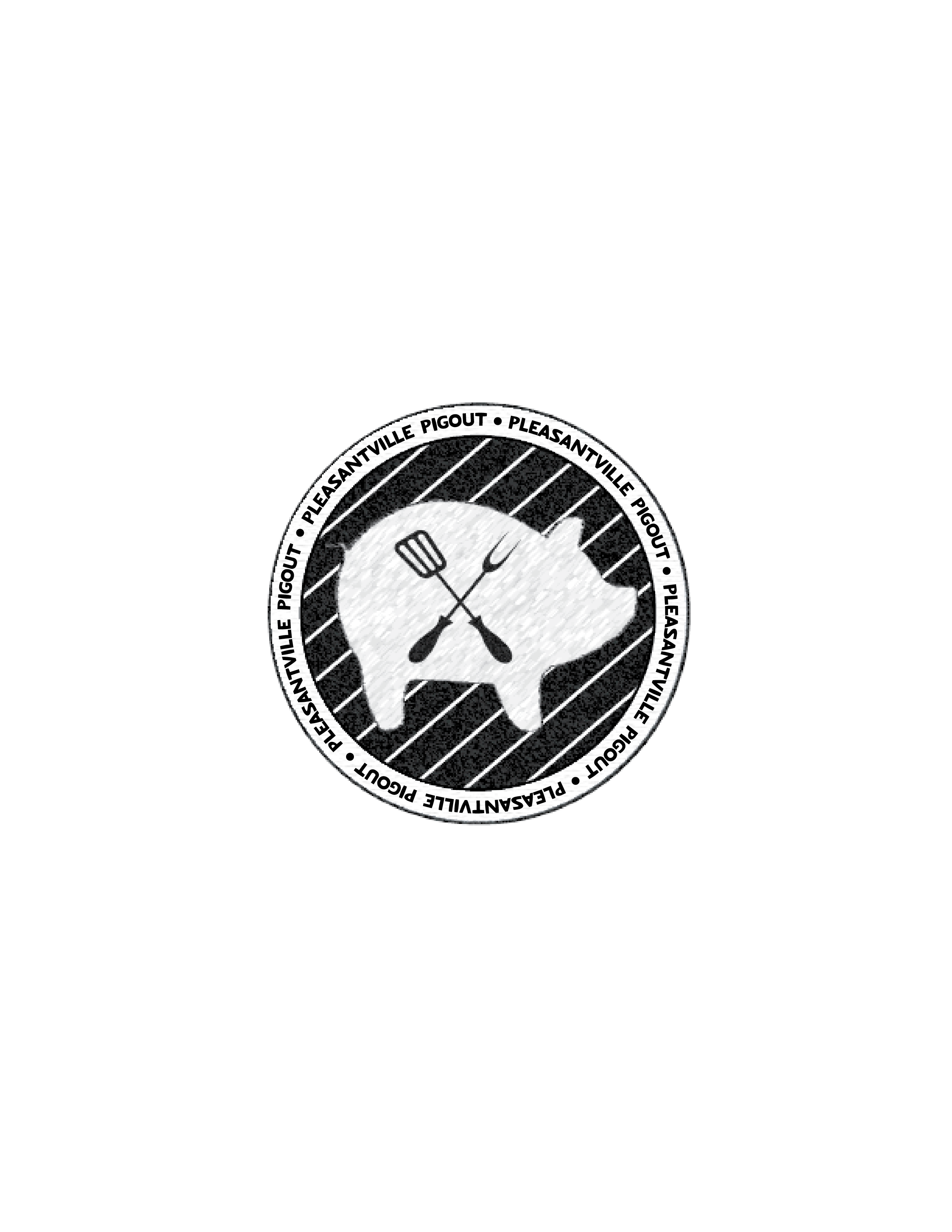 __$500 and up	Grand Champion Sponsorship__$250			Reserve Champion Sponsorship __$249-$150 		Blue Ribbon Sponsorship__$100-$149 		Red Ribbon Sponsorship __$99 and below 	White Ribbon Sponsorship__In-Kind Donation (Fencing, hay bales, prizes for kids, car show prizes, BBQ prizes, etc.Sponsorship DetailsGrand Champion Sponsorship include standout recognition in all print, signage, t-shirts, social media and radio before, during, and after the event, plus four Pig Out shirts.  Reserve Champion Sponsorship includes recognition on t-shirts and on the signage the days of the event, plus three Pig Out shirts.  Blue Ribbon Sponsorship includes recognition on the signage the days of the event, plus two Pig Out shirts. Red and White Ribbon Sponsorship include recognition on the signage the days of the event.Radio/Website KNIA/KRLS is a proud sponsor of the Pig Out.  Any advertisements with KNIA/KRLS is separate than Pleasantville Pig Out Sponsorships.Please consider supporting the City of Pleasantville andThe Pleasantville Pig Out in a BIG WAY!Payment Type: (circle one) Check or Cash Amount: _______ Please make checks payable to: Pleasantville Betterment OrganizationName: ___________________________________________________________________________________ Address: _________________________________________________________________________________ City, State, Zip: ___________________________________________________________________________ Phone: ___________________________________________________________________________________Email: ___________________________________________________________________________________Website: __________________________________________________________________________________ Free T-Shirts for Grand Champion (4), Reserve (3) and Blue Sponsors (2) ($10 each additional) 1.__Sm   __Med  __Lg  __XL  __2XL  __3XL 2.__Sm   __Med  __Lg  __XL  __2XL  __3XL3.__Sm   __Med  __Lg  __XL  __2XL  __3XL4.__Sm   __Med  __Lg  __XL  __2XL  __3XL Additional T-Shirt sizes__________________Please email logo (Champion and Reserve Sponsors) to: parksandrec@discoverpleasantville.com.Forms and money can be dropped off or mailed to: Pleasantville City Hall, Parks and Rec Department, 108 W. Jackson St. Pleasantville, IA 50225.  Questions can be directed to Jordan Flaws, Pleasantville Parks and Rec Director atparksandrec@discoverpleasantville.com or 515-848-3316.